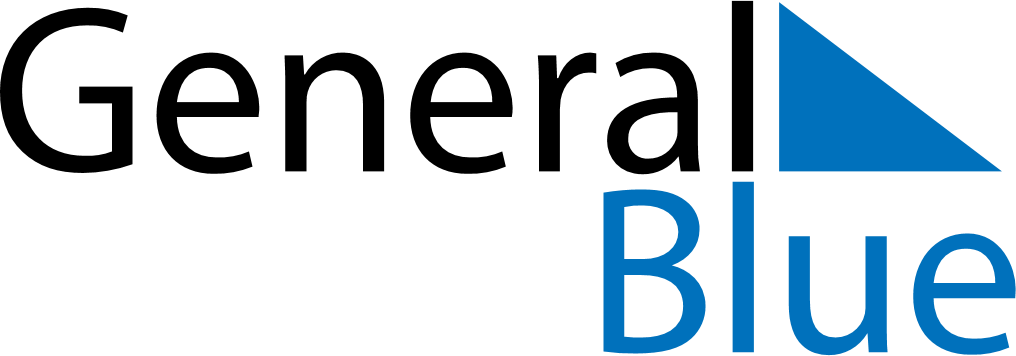 Q1 2023 CalendarMalawiQ1 2023 CalendarMalawiQ1 2023 CalendarMalawiQ1 2023 CalendarMalawiQ1 2023 CalendarMalawiQ1 2023 CalendarMalawiQ1 2023 CalendarMalawiJanuary 2023January 2023January 2023January 2023January 2023January 2023January 2023January 2023January 2023SUNMONMONTUEWEDTHUFRISAT1223456789910111213141516161718192021222323242526272829303031February 2023February 2023February 2023February 2023February 2023February 2023February 2023February 2023February 2023SUNMONMONTUEWEDTHUFRISAT123456678910111213131415161718192020212223242526272728March 2023March 2023March 2023March 2023March 2023March 2023March 2023March 2023March 2023SUNMONMONTUEWEDTHUFRISAT123456678910111213131415161718192020212223242526272728293031Jan 1: New Year’s DayJan 2: New Year’s Day (substitute day)Jan 15: John Chilembwe DayJan 16: John Chilembwe Day (substitute day)Mar 3: Martyrs’ Day